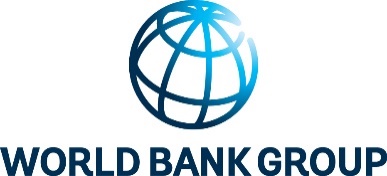 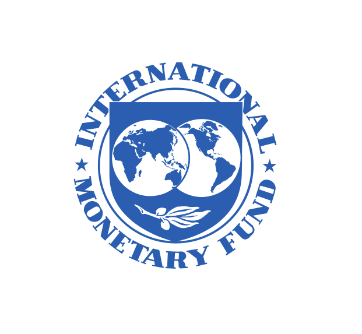 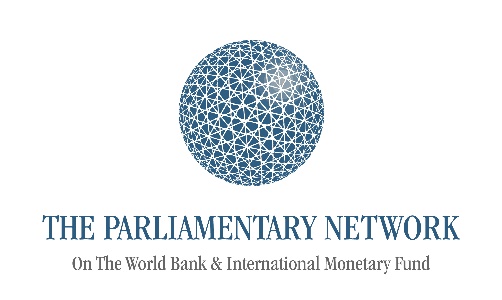 ContexteL'économie internationale se trouve à un moment crucial après que les modèles commerciaux et industriels ont été non seulement mis à l'épreuve par la pandémie de COVID-19, mais sont désormais mis à l'épreuve par un environnement géopolitique et géoéconomique plus incertain. Comment naviguer dans ces évolutions et accélérer simultanément les progrès sur des objectifs communs essentiels, de la transition énergétique à la protection de la nature et du climat, est au centre des préoccupations des décideurs du monde entier.Dans ce contexte mondial, le Réseau parlementaire sur la Banque mondiale et le FMI (RP), en partenariat avec la Banque mondiale et le FMI, organisera un événement parlementaire d'une journée le 9 octobre 2023, co-organisé par le Parlement et la Chambre des conseillers du Maroc, en marge des Réunions annuelles à Marrakech, pour engager les parlementaires dans un dialogue sur le développement et les principales questions liées à l'économie mondiale.Cet événement contribuera à renforcer la volonté politique en faveur du développement en Afrique et au-delà, et à promouvoir la législation en faveur d'un avenir plus résilient en améliorant, entre autres, la gouvernance et la responsabilité, les cadres politiques pour lutter contre le changement climatique, l'égalité des sexes et la migration parmi les législateurs de la région, créant ainsi des possibilités efficaces de dialogue et d'impact au niveau régional et national. L'événement sera également l'occasion de renforcer le rôle du Réseau parlementaire en tant que plateforme de partage des connaissances pour une participation parlementaire renforcée dans la poursuite de meilleurs résultats en matière de développement.DescriptionLes Réunions annuelles 2023 du FMI et de la Banque mondiale auront lieu à Marrakech, au Maroc, en octobre 2023.Les Réunions annuelles offrent un forum de coopération internationale et permettent à la Banque et au Fonds de mieux servir leurs pays membres. En plus des réunions des Conseils des gouverneurs, le Comité du développement et le Comité monétaire et financier international (CMFI) sont officiellement convoqués. Le Comité du développement et le CMFI conseillent les Conseils des gouverneurs sur des questions d'intérêt mondial, notamment les perspectives économiques mondiales, l'éradication de la pauvreté, le développement économique et l'efficacité de l'aide.Autour de ces réunions, la Banque et le FMI organisent un certain nombre de séminaires et d'ateliers pour faciliter l'interaction entre les gouvernements et le personnel de la Banque mondiale et du FMI avec les organisations de la société civile, les journalistes, les dirigeants du secteur privé, les universitaires et les représentants d'autres organisations internationales.La désignation du Maroc témoigne de la capacité avérée du Royaume à être une destination privilégiée pour l'organisation de grandes conférences internationales, et le choix de Marrakech renforce sa réputation en tant que ville internationale ouverte sur le monde. Les réunions se tiendront à Bab Ighli, anciennement la principale entrée de la vieille ville (la médina), qui tire son nom des gardes chargés de protéger son accès. Bab Ighli, une vaste étendue de plus de 300 hectares située juste à l'extérieur des remparts de la ville en direction de la vallée de l'Ourika, a été le site de la COP22 en novembre 2016, accueillant quelque 30 000 participants, ainsi que le Premier Sommet africain sur l'action climatique.Compte tenu du niveau élevé de participation des parties prenantes, les Réunions annuelles 2023 offrent l'opportunité au Royaume de renforcer son attractivité et de promouvoir son image : un pays stable et tolérant, ouvert et dynamique, riche de son patrimoine immatériel, de son histoire séculaire, de sa culture, de sa gastronomie, et marqué également par les progrès réalisés au cours des 20 dernières années aux niveaux démocratique, social et économique.Informations généralesFondé en 2000, le Réseau parlementaire sur la Banque mondiale et le FMI est une organisation indépendante et non gouvernementale qui offre une plateforme aux parlementaires des pays membres de la Banque mondiale et du FMI pour plaider en faveur d'une plus grande responsabilité et transparence dans la coopération au développement. Il permet aux députés de partager leurs connaissances, de demander des comptes à leurs propres gouvernements ainsi qu'aux institutions financières internationales en ce qui concerne les résultats du développement.Le Réseau, par le biais de ses membres et de ses événements, crée un espace où les parlementaires peuvent interagir de manière transparente avec la Banque mondiale et le FMI, et ainsi participer activement à la définition de l'agenda international du développement.Grâce à son programme de travail, le Réseau permet aux députés de prendre activement part aux programmes et aux politiques de développement des deux institutions. Une partie de sa mission consiste également à offrir une plateforme d'échange de connaissances entre les parlementaires et la Banque mondiale et le FMI, en fournissant des informations sur les programmes et les activités de la Banque mondiale et du FMI, ainsi qu'en facilitant la rétroaction et les expériences des députés auprès des deux organisations concernant leur travail respectif, ce qui contribue à accélérer la réalisation des résultats.ProgrammeContactsGergana Ivanova, Réseau parlementaire : givanova@parlnet.orgKafu Kofi Tsikata, Groupe de la Banque mondiale : ktsikata@worldbank.orgTilla McAntony, FMI : tmcantony@imf.orgHoraireThèmeLieu9 h 00 – 10 h 00Petit-déjeunerSalle AA04 Oukaimenden10 h 00 – 11 h 00  Session d'ouvertureCette session introduira les thèmes du Forum parlementaire mondial, les derniers travaux du Groupe de la Banque mondiale et du Fonds monétaire international, et mettra en lumière le rôle que les législateurs peuvent y jouer.L'observation d'une minute de silence en hommage aux victimes du récent tremblement de terre.Intervenants :L'honorable Rachid Talbi El Alami, Président de la Chambre des représentants, MarocL'honorable Enaam Mayara, Président de la Chambre des conseillers, MarocMessage vidéo : Le très honorable Liam Byrne, député, président du Réseau parlementaire sur la Banque mondiale et le FMIAntoinette Sayeh, Directrice générale adjointe, FMIAxel van Trotsenburg, Directeur général principal de la Politique de développement et des Partenariats, Banque mondialeModérateur : L'honorable Marlene Malahoo Forte QC, Députée, JP, Jamaïque, Vice-présidente du Réseau parlementaireSalle AA008 Bab Mansour11 h 00 – 11 h 15 Photo de groupe et pause café.Salle AA08 Bab Mansour Vestibule11 h 15 – 12 h 45Financement climatique et transition vers une économie à faibles émissions de carboneLa transformation de l'approvisionnement en financement du développement vert demeure au cœur de la modernisation des institutions financières internationales, afin de permettre aux pays de réaliser à la fois les objectifs de développement durable (ODD) et les objectifs de l'Accord de Paris sur le climat. Cette session offrira l'occasion de faire le point sur les progrès accomplis, la nécessité d'une action supplémentaire et les enseignements tirés émergeant de l'Afrique. Elle explorera comment garantir que les réformes nationales contribuent à la transition verte, maximisant ainsi l'opportunité de tirer profit de l'exploitation des minéraux critiques nécessaires, ainsi que des investissements dans la santé et le capital humain.Intervenants :Jamie Fergusson, Directeur, Directeur des Affaires Climatiques, Société financière internationale (IFC) Fabio Natalucci, Sous-directeur du Département des marchés monétaires et des marchés de capitaux, FMIMP SpeakersL'honorable Lord Fatafehi Fakafanua, Député, Président du Parlement, Royaume des TongaL'honorable Sahar Albazar, Député, Vice-présidente de la Commission des relations étrangères, ÉgypteModérateur : L'honorable Marlene Malahoo Forte QC, Députée, JP, Jamaïque, Vice-présidente du Réseau parlementaireSalle AA008 Bab Mansour12 h 45 – 14 h 25DéjeunerSalle AA04 Oukaimenden14 h 25 – 15 h 40Session du FMI : L'opportunité numérique - dans nos économies, nos monnaies et la fiscalitéL'opportunité numérique devient de plus en plus importante pour stimuler la croissance économique nécessaire pour aider des centaines de millions de personnes à sortir de la pauvreté. Cependant, maximiser cette opportunité nécessite de lutter contre la fragmentation technologique à travers le monde, de mettre en place des garanties solides contre la corruption et de veiller à maximiser les nouvelles opportunités de mobilisation des ressources nationales, ainsi que de prévoir des plans efficaces pour la reconversion des travailleurs vers les industries et les emplois de l'avenir.Intervenants :Tommaso Mancini-Griffoli, Chef de division, Division des paiements, des devises et de l'infrastructure, Département des marchés monétaires et des marchés de capitaux, FMIIntervenants parlementaires :L'honorable Mohamed Chaouki, Député, président de la Commission des finances et du développement économique, Maroc L'honorable Neema Lugangira, Députée, Membre de la  Commission des Affaires Étrangères, de la Défense et de la Sécurité, Tanzanie L'honorable Giulio Centemero, Député, Italie, Président de la 2e Commission permanente sur les affaires socio-économiques et environnementales, Assemblée parlementaire pour la Méditerranée (APM).Modérateur : L'honorable Yunus Carrim, Président, Comité de sélection du NCOP sur les finances, Afrique du Sud Salle AA008 Bab Mansour15 h 40 – 15 h 50Pause caféSalle AA08 Bab Mansour Vestibule15 h 50 – 17 h 05Session de la Banque mondiale : Rapport sur le développement mondial 2023 : Migration, réfugiés et sociétésLa migration est un défi pour le développement. Environ 184 millions de personnes, soit 2,3 % de la population mondiale, vivent en dehors de leur pays d'origine. Près de la moitié d'entre eux se trouvent dans des pays à revenu faible et intermédiaire. Alors que le monde lutte pour faire face aux déséquilibres économiques mondiaux, aux tendances démographiques divergentes et au changement climatique, la migration deviendra une nécessité dans les décennies à venir pour les pays de tous niveaux de revenu. Une législation future axée sur la gestion de la migration peut permettre qu'elle devienne une force de prospérité qui contribue à la réalisation des objectifs de développement durable.Intervenants :Indermit Gill, Economiste en chef et Vice-président principal pour l'économie du développement, Banque mondialeIntervenants parlementaires :L'honorable Dansa Kourouma, Député, Président du Parlement, République de Guinée.L'honorable Oana-Silva Toiu, Député, Présidente de la Commission de la jeunesse et des sports, Roumanie.Modérateur :L'honorable Neila Tazi, Sénatrice, Présidente de la Commission des affaires étrangères, de la défense nationale et des résidents marocains à l'étranger, MarocSalle AA008 Bab Mansour17 h 05 – 17 h 15Remarques de clôtureL'honorable Marlene Malahoo Forte QC, Députée, JP, Jamaïque, Vice-présidente du Réseau parlementaire17 h 15 – 18 h 45Réception Salle AA04 Oukaimenden